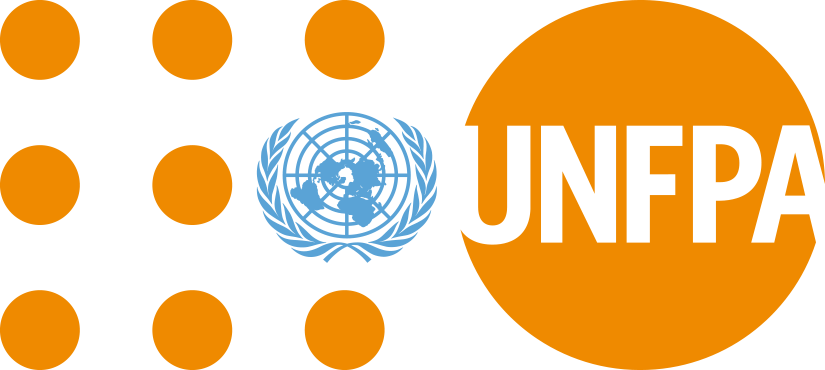 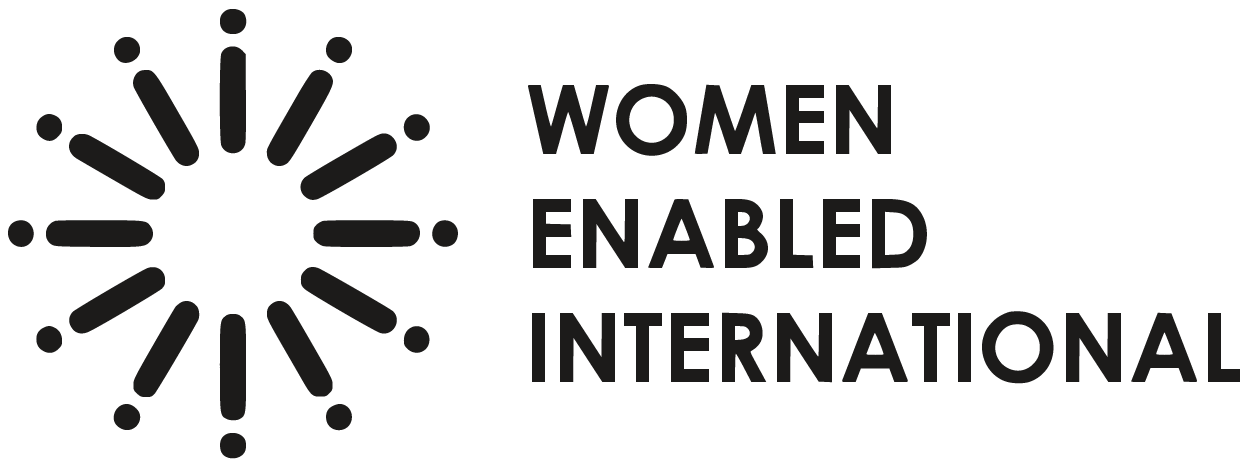 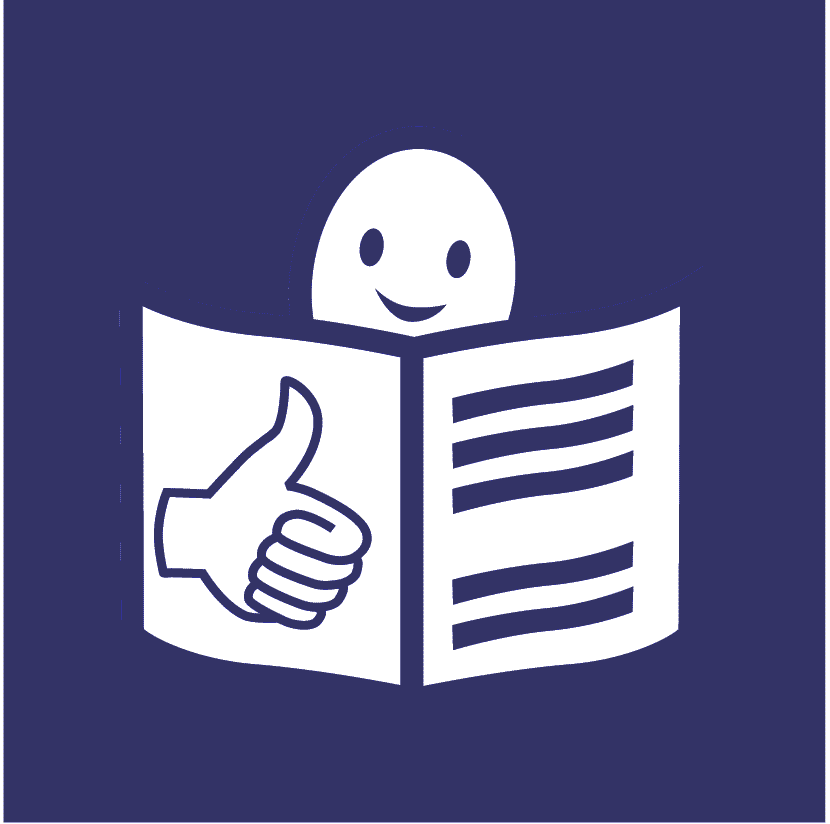 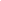 Making sure that people                 with disabilities get the right          health care to do with their bodies, sex, relationships and having children during COVID-19COVID-19 is a new illness that many people in the world    are getting 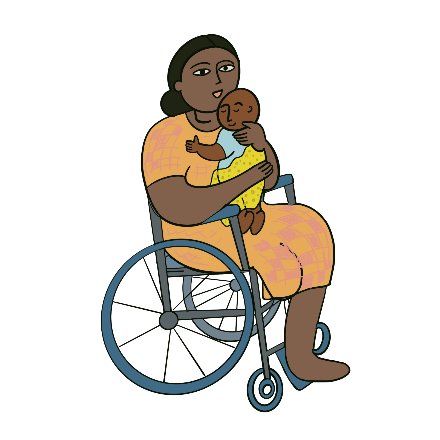 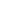 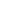 UNFPA Asia and the Pacific 2022About this information 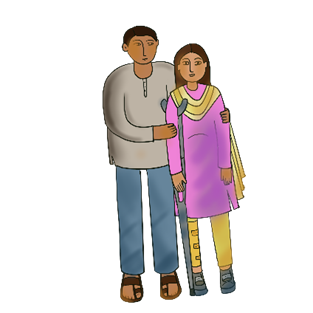 This information is about health care             for people with disabilities to do withtheir bodies, sex, relationships              and having children.For example, the health care                   might help people to give birth                    or have safer sex and relationships.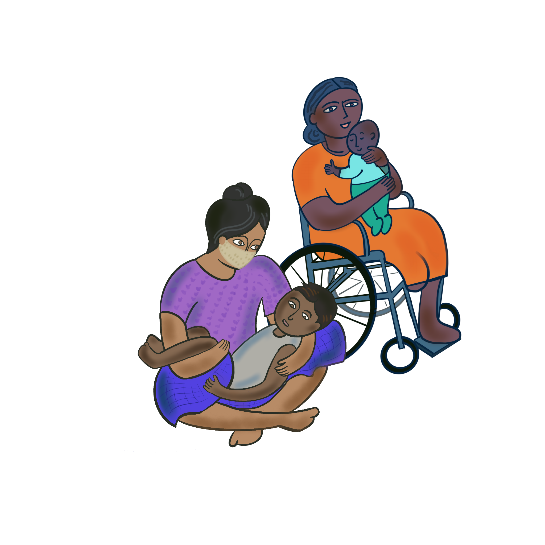 This information is about making sure that people with disabilities can get                       this health care during COVID-19.And when other big problems happen                     in the world.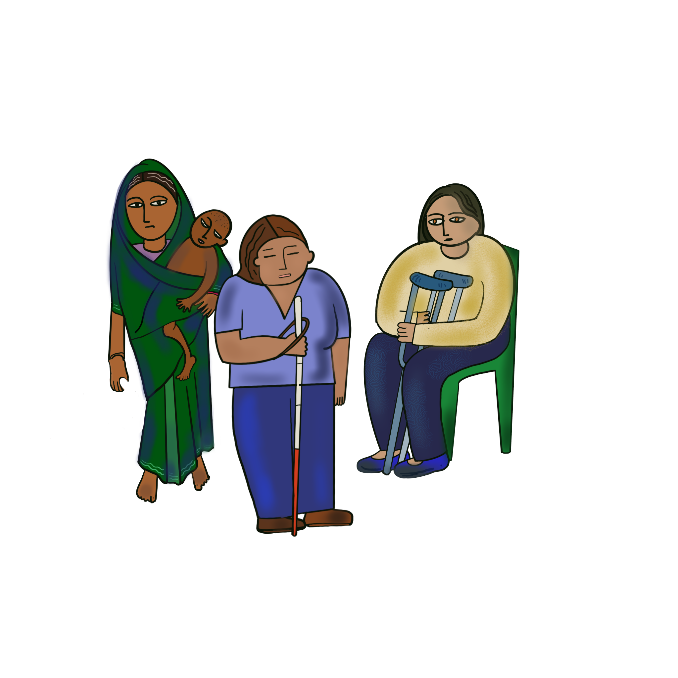 People with disabilities have a right to get this healthcare like everyone else.But they are often left out. And COVID-19 has made things worse.This information is about what countries and organizations should do now for people with disabilities.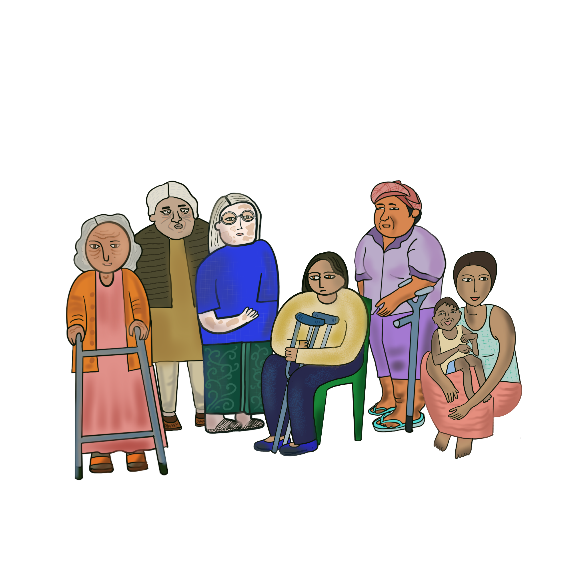 We found out what many people                 with disabilities thought first.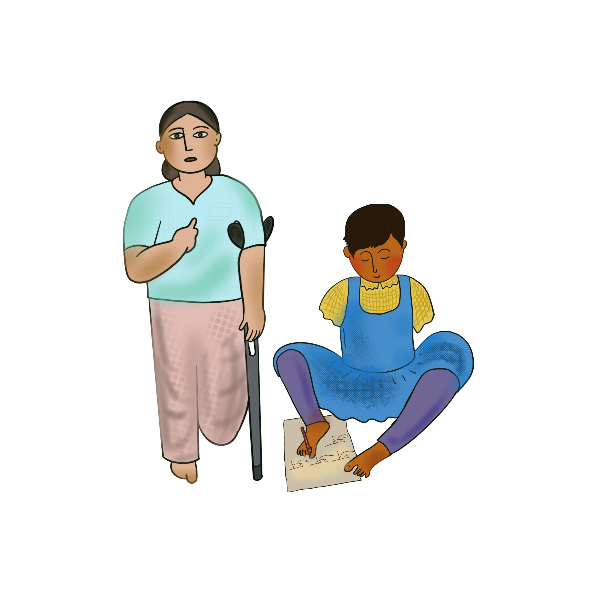 People in this document means women and girls, men and boys with disabilities. It also means people with disabilities            who are not the gender that people said they were when they were born. 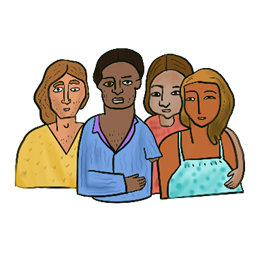 Gender means whether someone is              a woman, a girl, a man, a boy                     or something else.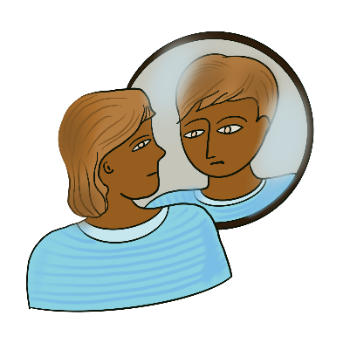 For example, someone may be told           they are a boy because of how            their body looks.But that is not who they really are.              They might be a girl. Or they might not be a boy or girl.The main things that countries and organizations need         to doMake sure that people           with disabilities can still get health care to do with their bodies, sex, relationships and having children during COVID-19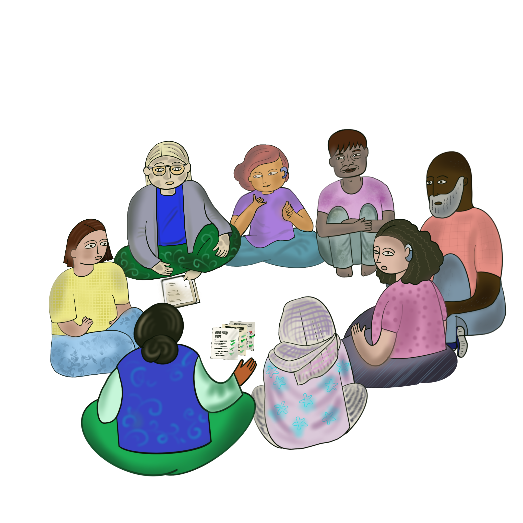 The main things to doWork with people with disabilities                   to make laws and plans about         health care during COVID-19.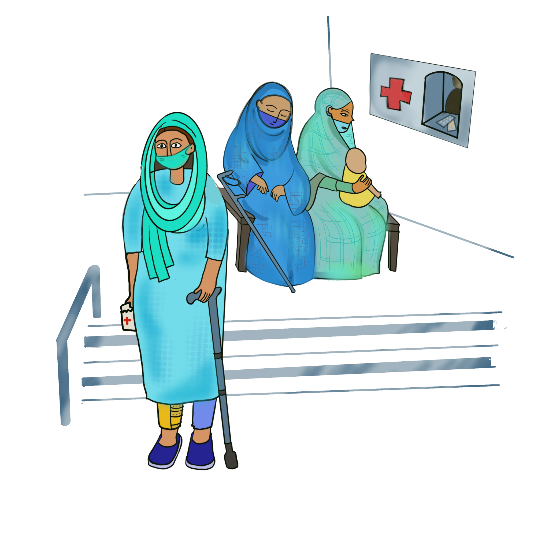 Make sure the health care is:GoodEasy for people with disabilities        to getRight for people with disabilities                 and what they need.Check that people with disabilities              are getting health care to do with              their bodies, sex, relationships                   and having children during COVID-19.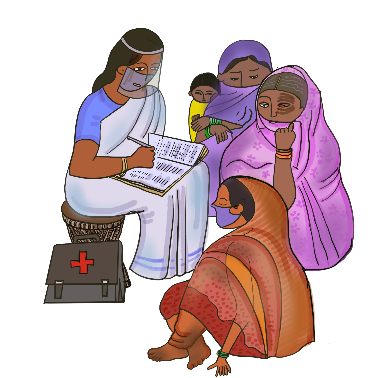 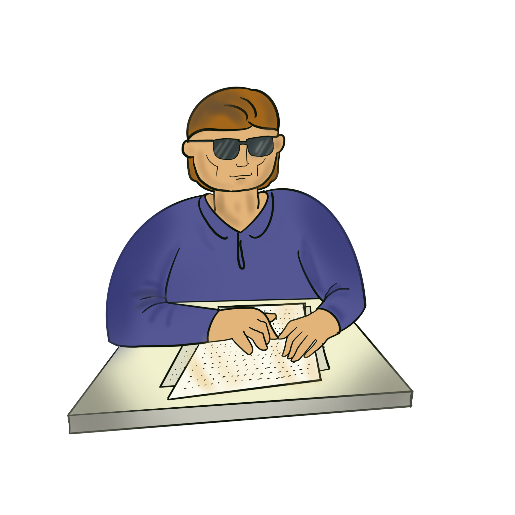 Make sure people with disabilities   get information they can understand about:Health care, money and support           they can get during COVID-19.Their rights to do with their bodies,        sex, relationships and having children.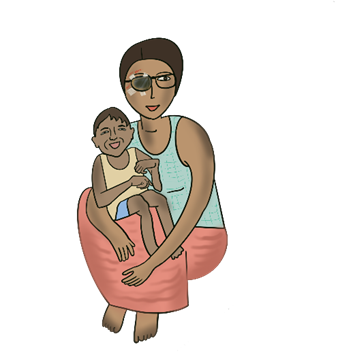 Make sure people who live in the countryside learn about this as well.Make sure health workers can still work during COVID-19. 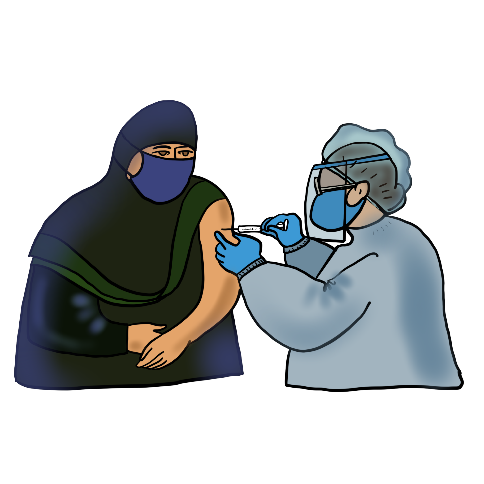 They should have the right support                         to work.For example, face masks and gloves to keep everyone safe.People with disabilities can still take              a support person with them                when they go to health appointments.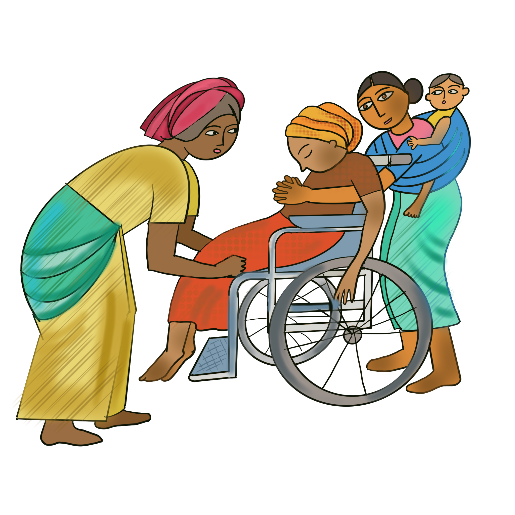 Or when they have a baby. They can still do this during COVID-19.Make sure that health workers and        people with disabilities know that             they can have someone with them.It may not be safe to go to health appointments during COVID-19.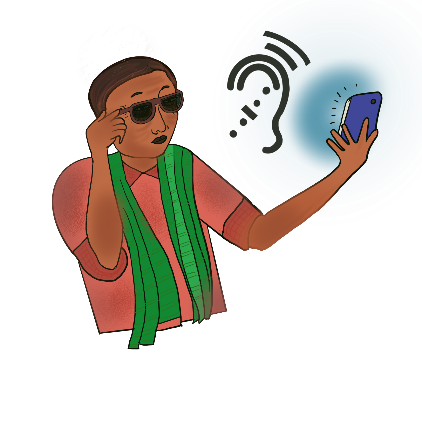 Make sure that people with disabilities can get good healthcare in other ways.For example:By phone.On the internet if that works well for people with disabilities. Make sure people with disabilities                  get support to take part in                      health appointments if they need it.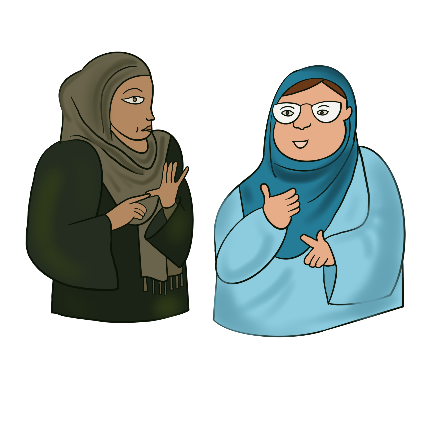 For example, support to communicate in sign language.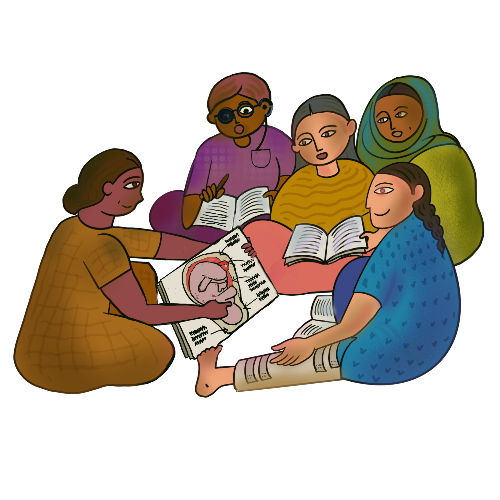 Make sure people with disabilities         at school learn about their bodies, sex, relationships and giving birth.They should learn in a way they find easy to understand.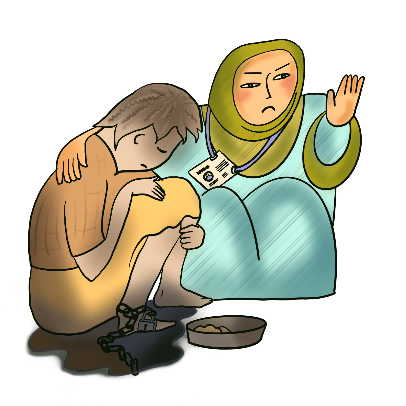 Make sure health services support        people with disabilities to get help                  if someone is violent to them.For example, make sure            people with disabilities can                  tell someone in private.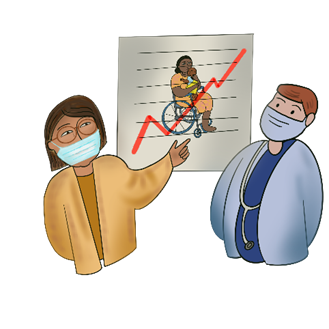 And give health workers the             right training to support people            with disabilities. Make sure people                   with disabilities get                other support they need                to keep safe and well          during COVID-19The main things to do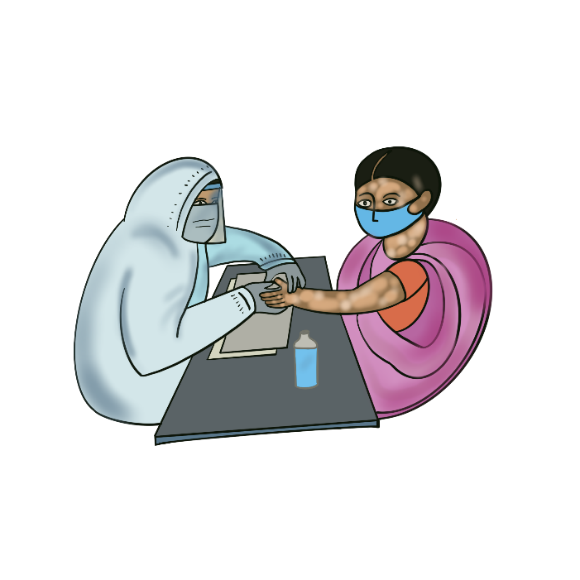 Make sure people with disabilities                 get other things they need for         COVID-19.This includes good tests and treatment for COVID-19.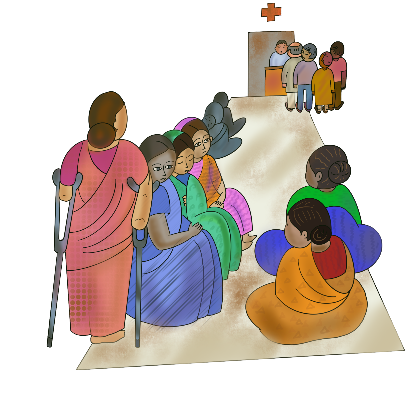 People with disabilities should not               get worse care because of their disability or gender.There should be rules for health services about this.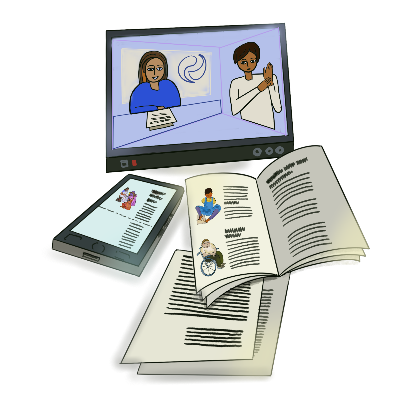 Get good information about:Health care and deaths to do with         COVID-19.Jobs and education during         COVID-19.Make sure the information shows what is happening to people with disabilities.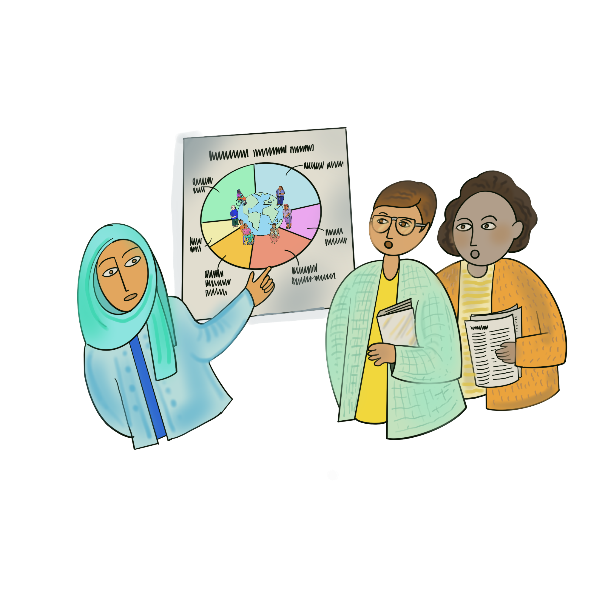 Use the information to make the right plans for people with disabilities.Make sure people with disabilities                 get the right support for their disability during COVID-19. 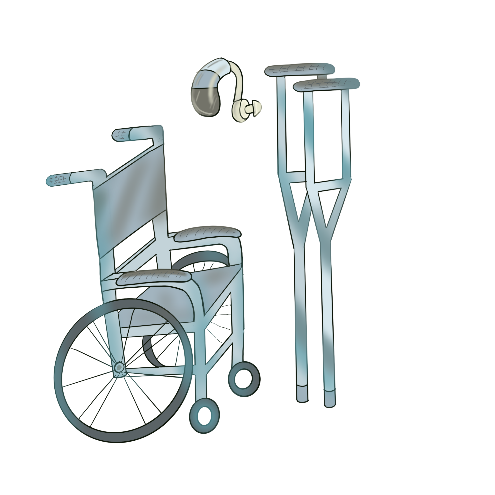 For example:Health care and mental health careSupport to move aroundEquipment like wheelchairs and   hearing aids This support should be free or             low cost.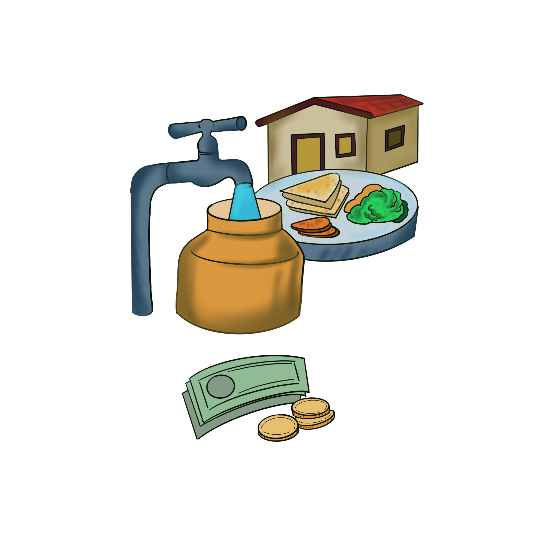 Make sure people with disabilities               have enough money for the basic things they need.For example:Clean waterFoodHousingPeople with disabilities should also get money if they cannot work during           COVID-19.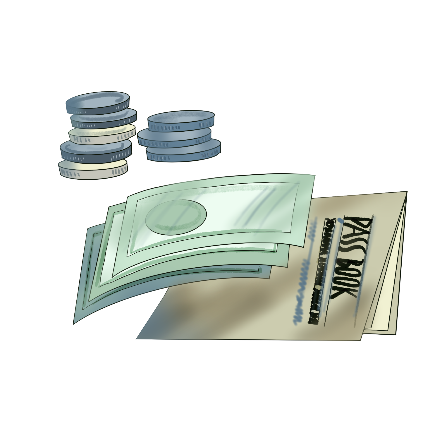 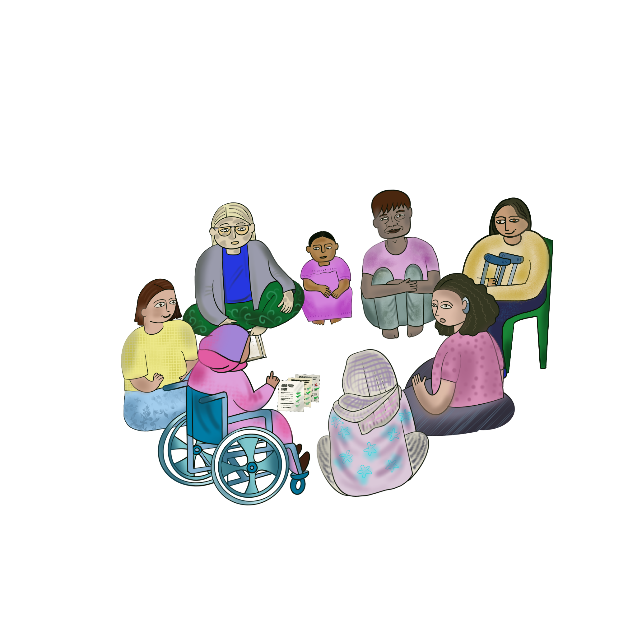 Work with people with disabilities to:Make plans about COVID-19.For example, about money and support for people.Check how the plans are working.Make sure support workers can still help people with disabilities                 during COVID-19. 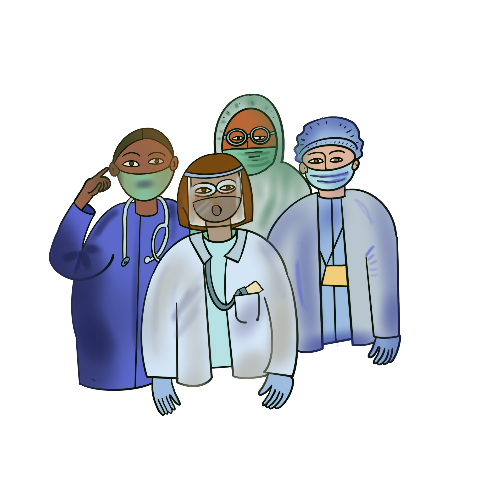 Make sure they get the right support                   to work. Like face masks and tests for          COVID-19.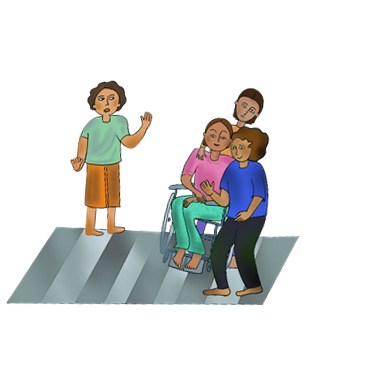 Talk to people in local communities.Ask them to give support to people with disabilities and their families               if they can.Give people with disabilities the support they need to learn at school or university. 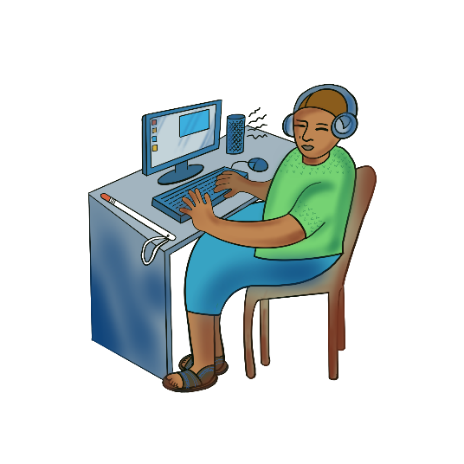 People might have to learn on the internet during COVID-19.Solve problems that were there before COVID-19 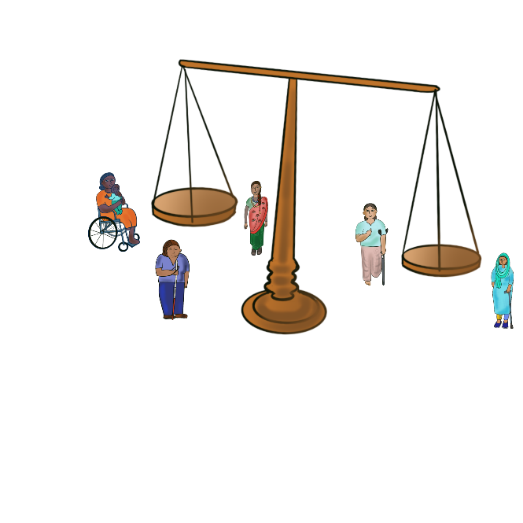 The main things to doMake sure laws work well for people           with disabilities and their rights.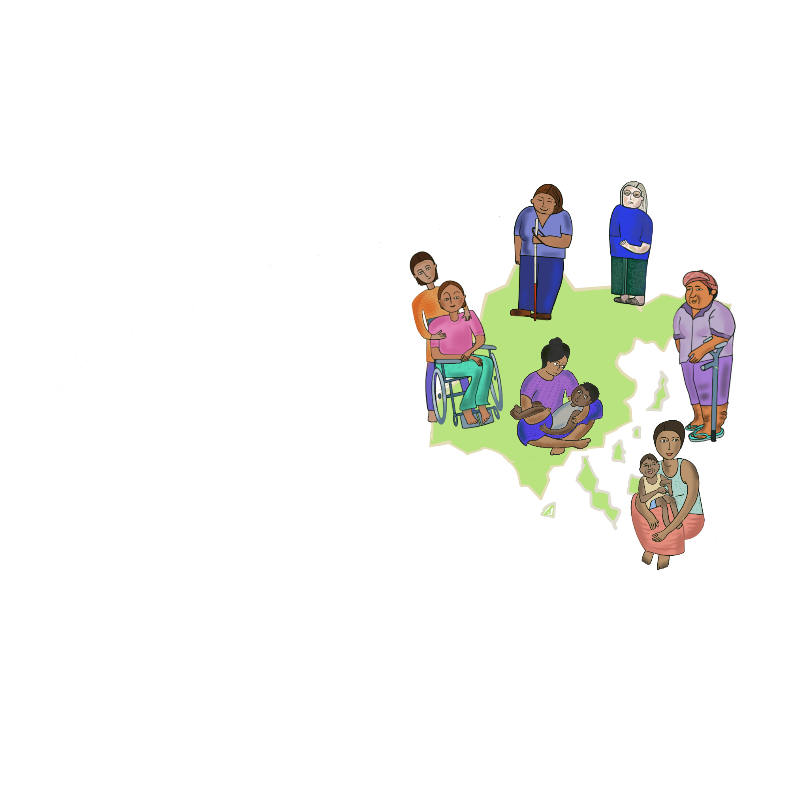 For example, make sure countries            follow laws in the world about             the rights of people with disabilities            and women and girls. 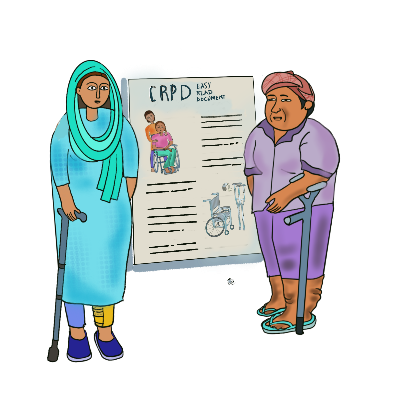 This includes a document about           the rights of people with disabilities  in the world.It is called the Convention on the Rights of Persons with Disabilities.Make a plan about giving people                with disabilities the right support                    to do with their bodies, sex, relationships and having children. 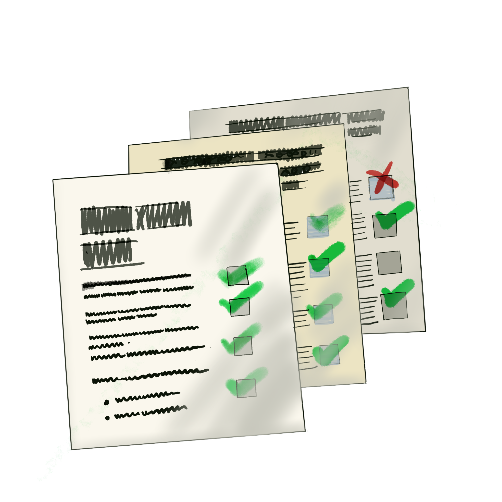 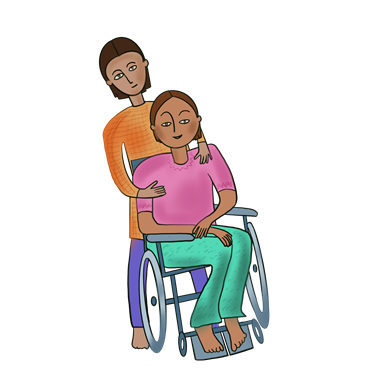 Make it easier for people with disabilities to get the right support           to do with their bodies, sex, relationships and having children. For example: Tell health workers how to make             their services work well for             people with disabilities.  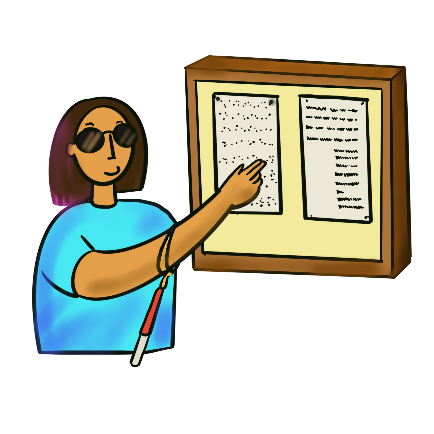     There should be rules about thisGive people with disabilities information they can understand about health services. And support them to go to health appointments if they need it.Check all health services to do with sex, relationships and having children.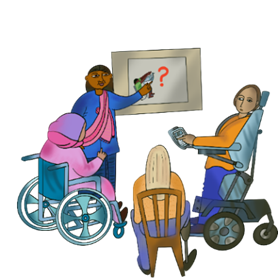 Make plans about what needs to change for people with disabilities.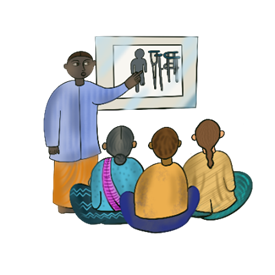 Make sure health workers get training about the rights of people with disabilities.Work with people with disabilities to: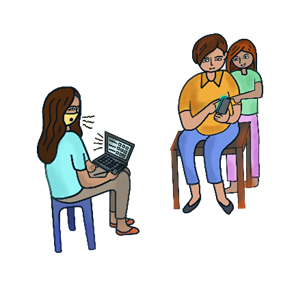 Make plans about health care           to do with relationships, sex            and having children.Check how health care is working. 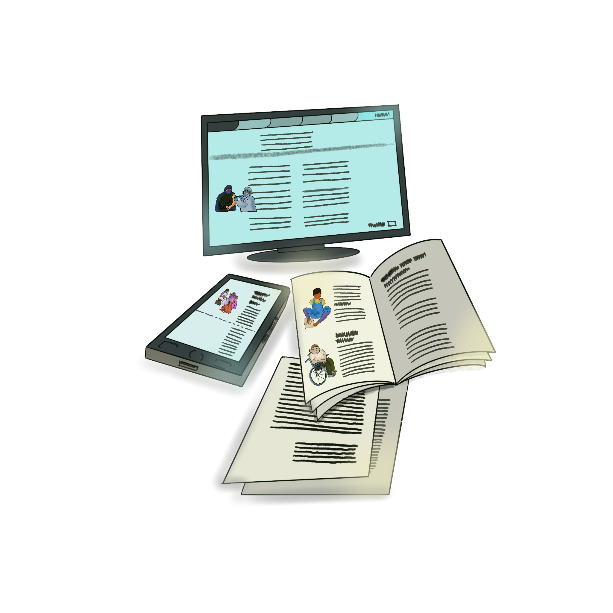 Get information about what is happening to people with disabilities to do with relationships, sex and having children. You can also read this report on the internet for more information. 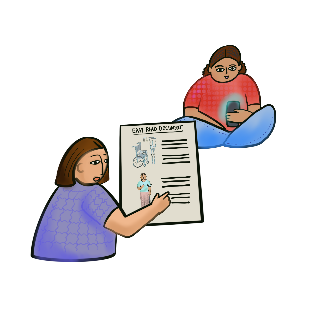 It has easy words with pictures: https://tinyurl.com/UNFPa-Guidelines